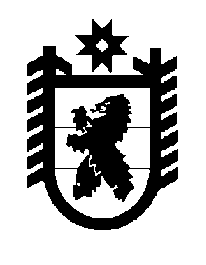 Российская Федерация Республика Карелия    ПРАВИТЕЛЬСТВО РЕСПУБЛИКИ КАРЕЛИЯПОСТАНОВЛЕНИЕот  4 июля 2015 года № 204-Пг. Петрозаводск О внесении изменений в постановление Правительства Республики Карелия от 30 декабря 2011 года № 388-ППравительство Республики Карелия п о с т а н о в л я е т:Внести в постановление Правительства Республики Карелия от                         30 декабря 2011 года № 388-П  «Об утверждении Условий предоставления и расходования субсидий местным бюджетам из бюджета Республики Карелия, Критериев отбора муниципальных образований для предоставления субсидий местным бюджетам из бюджета Республики Карелия и Методик распределения субсидий местным бюджетам из бюджета Республики Карелия между муниципальными образованиями» (Собрание законодательства Республики Карелия, 2011, № 12, ст. 2092; 2012, № 3, ст. 472; № 4, ст. 668; № 6, ст. 1144, 1162; № 7, ст. 1345, 1353; № 8, ст. 1444; № 9, ст. 1631; № 10, ст. 1826; № 11, ст. 2035; № 12, ст. 2211, 2237, 2240, 2269, 2270; 2013, № 2, ст. 256; № 4, ст. 611, 625; № 6, ст. 1022; № 7,  ст. 1243; 2014, № 2, ст. 192; № 4, ст. 590; № 7, ст. 1285, 1287, 1298; № 8,            ст. 1443, 1445; № 9, ст. 1620, 1631; № 10, ст. 1826; Официальный интернет-портал правовой информации (www.pravo.gov.ru), 24 декабря 2014 года,           № 1000201412240006; 4 января 2015 года, № 1000201501040001;                        16 февраля 2015 года, № 1000201502160005; 19 февраля 2015 года,                     № 1000201502190002; 5 марта 2015 года, № 1000201503050005; 2 апреля 2015 года, № 1000201504020005; 19 мая 2015 года, № 1000201505190003;              5 июня 2015 года, № 1000201506050003; 29 июня 2015 года                                 № 1000201506290007) следующие изменения:пункт 3 Условий предоставления и расходования субсидий местным бюджетам из бюджета Республики Карелия, утвержденных указанным постановлением, дополнить подпунктом «з» следующего содержания: «з) при предоставлении субсидии на выравнивание обеспеченности муниципальных образований по реализации расходных обязательств, связанных с оказанием муниципальных услуг (в части распределения объема средств на компенсацию части затрат на уплату процентов по кредитам, полученным муниципальными образованиями в российских кредитных организациях), представления исполнительному органу государственной власти Республики Карелия, являющемуся получателем бюджетных средств на предоставление субсидии:обращения о компенсации части затрат на уплату процентов по кредитам, полученным муниципальными образованиями в российских кредитных организациях;заверенной копии кредитного договора;справки российской кредитной организации о суммах полученных и погашенных кредитов, начисленных и уплаченных процентов с разбивкой по срокам возникновения и исполнения обязательств на дату обращения с печатью российской кредитной организации;»;Критерии отбора муниципальных образований для предоставления субсидий местным бюджетам из бюджета Республики Карелия, утвержденные указанным постановлением, дополнить пунктом 7 следующего содержания:«7. Субсидии на выравнивание обеспеченности муниципальных образований по реализации расходных обязательств, связанных с оказанием муниципальных услуг (в части распределения объема средств на компенсацию части затрат на уплату процентов по кредитам, полученным муниципальными образованиями в российских кредитных организациях) (далее в настоящих Критериях – кредит), предоставляются из бюджета Республики Карелия по кредитам, полученным после 1 января 2015 года, в случаях, если:процентная ставка по кредиту, полученному до 5 мая 2015 года, не выше утвержденной ключевой ставки Центрального банка Российской Федерации, увеличенной на 11 процентных пунктов;процентная ставка по кредиту, полученному с 5 мая 2015 года, не выше утвержденной ключевой ставки Центрального банка Российской Федерации, увеличенной на 7,5 процентного пункта.»;в Методике распределения субсидий местным бюджетам из бюджета Республики Карелия между муниципальными образованиями на выравнивание обеспеченности муниципальных образований по реализации расходных обязательств, связанных с оказанием муниципальных услуг, утвержденной приложением № 15 к указанному постановлению:а) в пункте 2:абзац второй изложить в следующей редакции:«Свырi = Свыр1i + Свыр2i + Свыр3i + Свыр4i, где:»;дополнить абзацем следующего содержания:«Свыр4i – объем средств на компенсацию части затрат на уплату процентов по кредитам, полученным муниципальными образованиями в российских кредитных организациях (далее в настоящей Методике –  компенсация части затрат на уплату процентов по кредитам).»;б) пункт 3 изложить в следующей редакции:«3. Объем средств на выравнивание обеспеченности распределяется между бюджетами соответствующих муниципальных районов (городских округов) следующим образом:на I этапе – в срок до 1 марта в размере 65% от общего объема субсидии;на II этапе – в срок до 1 октября в размере 22,5% от общего объема субсидии;на III этапе – в течение 15 рабочих дней со дня внесения изменений в закон Республики Карелия о бюджете Республики Карелия на текущий финансовый год и плановый период после 1 октября текущего финансового года.»;в) дополнить  пунктом 3.1 следующего  содержания:«3.1. Объем средств на компенсацию части затрат на уплату процентов по кредитам распределяется в течение финансового года в размере 12,5% от общего объема субсидии между бюджетами  муниципальных районов и городских округов, имеющих уровень бюджетной обеспеченности до распределения дотаций на выравнивание бюджетной обеспеченности муниципальных районов (городских округов) на очередной финансовый год, рассчитанный в соответствии со статьей 5 Закона Республики Карелия «О межбюджетных отношениях в Республике Карелия» (далее в настоящей Методике – уровень расчетной бюджетной обеспеченности), в размере ниже или равном 1,5.»; г) дополнить пунктом 9 следующего содержания:«9. Объем средств на компенсацию части затрат на уплату процентов по кредитам рассчитывается  по следующей формуле:Свыр4i = Рп х S, где:Рп – разница между объемом средств по фактически уплаченным процентам, рассчитанным по ставке, установленной кредитным договором, и объемом средств по процентам, рассчитанным Министерством финансов Республики Карелия исходя из размера платы, установленного законом Республики Карелия о бюджете Республики Карелия на текущий финансовый год и плановый период, за пользование бюджетными кредитами, предоставляемыми для покрытия временных кассовых разрывов, возникающих при исполнении бюджетов муниципальных районов и городских округов, и для частичного покрытия дефицитов бюджетов муниципальных районов и городских округов;S – доля компенсации части затрат на уплату процентов по кредитам, равная:90 процентам, если уровень расчетной бюджетной обеспеченности муниципального района (городского округа) составляет  менее 0,61;70 процентам,  если уровень  расчетной бюджетной обеспеченности муниципального района (городского округа)  составляет от 0,61 до 0,9;50 процентам, если уровень расчетной бюджетной обеспеченности муниципального района (городского округа) составляет от 0,91 до 1,5.».           Глава Республики  Карелия                       			      	        А.П. Худилайнен